Gobierno Municipal de El Salto, Jalisco. 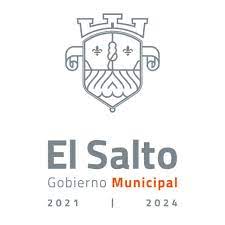 Administración Pública Municipal 2021-2024.            Contraloría Municipal / Órgano Interno de Control. “Informe Mensual de Actividades”.Las actividades descritas a continuación corresponden a las realizadas en el pasado mes de Abril de 2022, las cuales fueron ejecutadas con base al cronograma de actividades, objetivos y metas establecidos en el Programa Operativo Anual (POA) desarrollado por la Contraloría Municipal de El Salto, Jalisco.Fecha de Corte: Al 29 de abril de 2022.Elaboró y Autorizó:                                                                             Abogado Fernando Bernardino Ramos.       Contralor Municipal de H. Ayuntamiento Constitucional de El Salto, Jalisco. 	ABRIL 2022.	ABRIL 2022.	ABRIL 2022.ACTIVIDAD:OBJETIVO GENERAL:RESULTADOS.1. Se formalizo un nuevo mecanismo ciudadano para la presentación de denuncias@elsalto.gob.mx el cual se encuentra funcionando exclusivamente para la recepción de denuncias ciudadanas. Objetivo 2: Fortalecer y crear mecanismos para promover la denuncia ciudadana en relación a hechos de corrupción y faltas administrativas en El Salto, Jalisco.La ciudadanía cuenta con un nuevo mecanismo formal de fácil acceso para presentar denuncias en contra de servidores públicos de manera directa ante la Contraloría Municipal1. Se llevó a cabo una segunda mesa de trabajo con la Titular del Instituto de Atención a las Mujeres y su personal adscrito, para proponer se ejecutaran capacitaciones constantes a los servidores públicos en materia de ética, conducta, perspectiva de género, hostigamiento y acoso sexual. Objetivo 4: Contar con mecanismos para prevenir las faltas administrativas y los hechos de corrupción.  Creación de material informativo para aplicar capacitaciones en materia de Ética y Conducta, Hostigamiento y Acoso Sexual para todos los servidores públicos. 2. Se llevó a cabo la Primera Reunión de Contralores Municipios-Estado Región 12 Centro, en las instalaciones que ocupa la Contraloría del Estado de Jalisco.Objetivo 4: Contar con mecanismos para prevenir las faltas administrativas y los hechos de corrupción.  Coordinar acciones y homologar criterios entre los municipios y el Estado de Jalisco. 1.  Se recibió y registró 01 una denuncia ciudadana procedente. Objetivo 6: Disminuir la corrupción como fenómeno de responsabilidad compartida del sector público, ciudadanía, sociedad civil organizada e iniciativa privada, mediante los procedimientos jurídicos que regulan la materia.Investigar la actuación del servidor público denunciado. Acreditar o no, la presunta responsabilidad de los servidores públicos denunciados, y en su caso imponer las sanciones correspondientes. 2. Se inició 01 una investigación administrativa.Objetivo 6: Disminuir la corrupción como fenómeno de responsabilidad compartida del sector público, ciudadanía, sociedad civil organizada e iniciativa privada, mediante los procedimientos jurídicos que regulan la materia.Investigar la actuación del servidor público denunciado. Acreditar o no, la presunta responsabilidad de los servidores públicos denunciados, y en su caso imponer las sanciones correspondientes. 3. Se asistió a la Transmisión en Vivo de la Presentación del “Manual sobre Faltas Administrativas y Delitos de corrupción” llevada a cabo por la Secretaría Ejecutiva del Sistema Estatal Anticorrupción. Objetivo 6: Disminuir la corrupción como fenómeno de responsabilidad compartida del sector público, ciudadanía, sociedad civil organizada e iniciativa privada, mediante los procedimientos jurídicos que regulan la materia.Se obtuvo material de apoyo, para adquirir nuevos conocimientos, en relación a las actividades que se realizan en los procedimientos administrativos por parte de los servidores públicos de la Contraloría Municipal. 1. Se recibieron y registraron un total de 29 veintinueve declaraciones patrimoniales y de intereses, en su modalidad inicial. Objetivo 7. Fortalecer la efectividad para el cumplimiento en la presentación de las declaraciones patrimoniales y de intereses.Cumplimiento con la transparencia y la rendición de cuentas. 2.  Se realizaron las versiones públicas de las 29 veintinueve declaraciones patrimoniales y de intereses para su debida publicación en el portal de Transparencia del Gobierno Municipal de El Salto, Jalisco,Objetivo 7. Fortalecer la efectividad para el cumplimiento en la presentación de las declaraciones patrimoniales y de intereses.Cumplimiento con la transparencia y la rendición de cuentas.3. Se brindó asesoría telefónica y presencial a 28 veintiocho servidores públicos, en relación a las declaraciones patrimoniales y de intereses. Objetivo 7. Fortalecer la efectividad para el cumplimiento en la presentación de las declaraciones patrimoniales y de intereses.Se incrementó el cumplimiento por parte de los servidores públicos en la presentación de la declaración patrimonial y de intereses. 4. Se difundió a través de notificaciones a 15 quince servidores públicos en relación a su obligación de presentar las declaraciones patrimoniales y de intereses. Objetivo 7. Fortalecer la efectividad para el cumplimiento en la presentación de las declaraciones patrimoniales y de intereses.Se incrementó el cumplimiento por parte de los servidores públicos en la presentación de la declaración patrimonial y de intereses.5.  Se capacitaron a 28 veintiocho servidores públicos de diferentes áreas que se designaron como enlaces en materia de “Declaraciones Patrimoniales y de Intereses”Objetivo 7. Fortalecer la efectividad para el cumplimiento en la presentación de las declaraciones patrimoniales y de intereses.Contar con servidores públicos capacitados en materia de “Declaraciones Patrimoniales y de Intereses”. 1. Desarrollo de la Auditoría de Control Interno practicada a la Dirección de Registro Civil8. Fortalecer los instrumentos para la fiscalización, transparencia y la rendición cuentas.Supervisar el correcto funcionamiento de las dependencias de la Administración Pública Municipal.2. Se llevó a cabo 01 un procedimiento de Entrega-Recepción correspondiente a la Jefatura de Jurídico Contencioso.8. Fortalecer los instrumentos para la fiscalización, transparencia y la rendición cuentas.Se garantizó la continuidad de la función pública, administrativa y de gestión de las dependencias municipales mediante la transferencia ordenada, precisa y formal de los bienes, derechos y obligaciones del que es titular.